בס"ד								                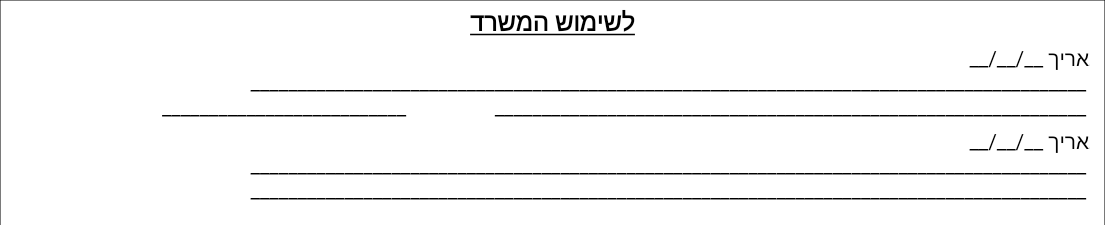 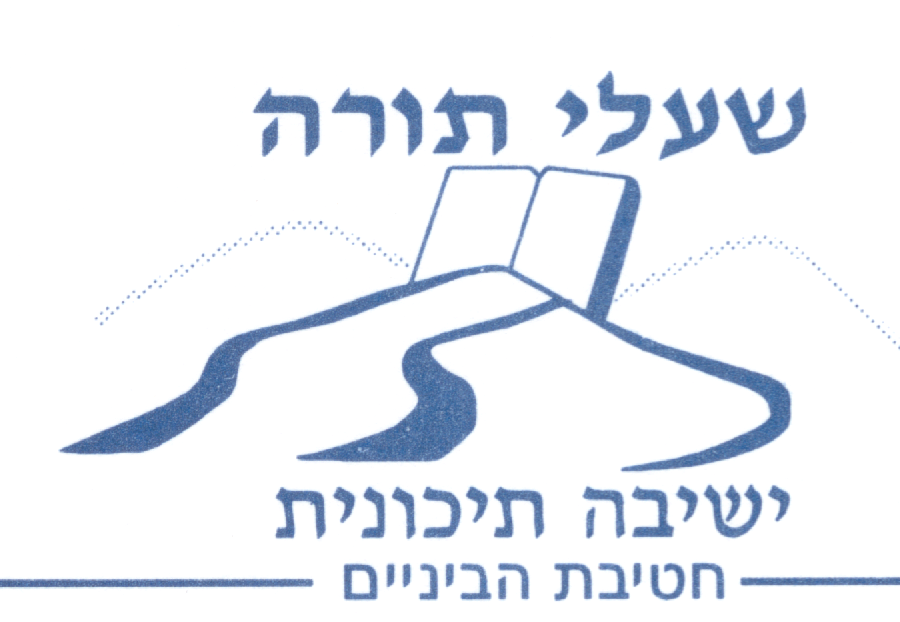 
כרטיס תלמידרישום לכיתה _________ במסלול ____________לשנה"ל תשפ"במס' זהות של התלמיד  __/__/__/__/__/__/__/__/__שם משפחה ________________   שם פרטי _____________  מוסד נוכחי בו הילד לומד______________     בכיתה _____ שם המחנך / ת ______________ טל' מחנך / ת ________________ת. לידה __/__/__           	ארץ לידה ________________          ת. עליה __/__/___________      _____________      _____________     _________     ___________     ישוב		           רחוב		       מספר בית		     ת.ד.	       מיקוד__________ 	 ______________         _________________@_____________________   שכונה		טלפון		       	              דואר אלקטרונינתוני האב						   נתוני האםמס. זהות __/__/__/__/__/__/__/__/__	   	מס. זהות __/__/__/__/__/__/__/__/__	שם פרטי ______________________	  	שם פרטי ______________________/ארץ לידה  _____________________	   	ארץ לידה  _____________________ת. לידה _____/_____/_____			ת. לידה ______/______/______מקום עבודה ___________________	  	מקום עבודה  ____________________עיסוק ________________________	   	עיסוק _________________________טלפון בעבודה  __________________	   	טלפון בעבודה  ___________________טלפון נייד  _____________________           	טלפון נייד ______________________שנות לימוד ____________________	   	שנות לימוד _____________________מצב משפחתי __________________	   	מצב משפחתי ___________________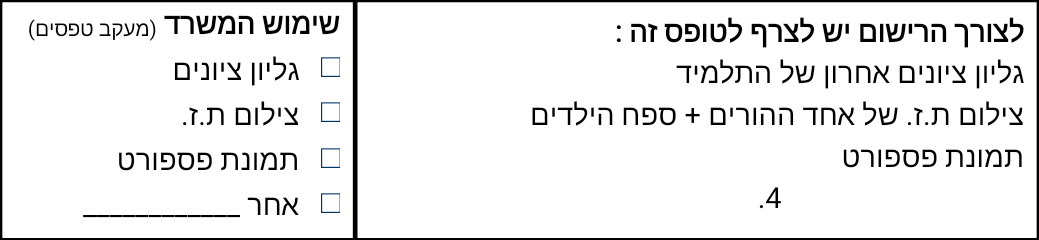   *לידיעתכם: ללא השלמת כל הפרטים הנ"ל, לא ישלח אליכם תשובה סופיות.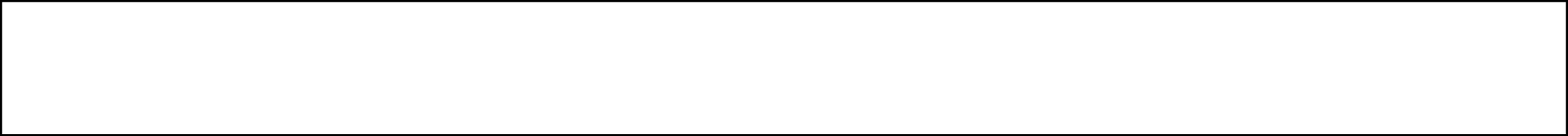 מען למכתבים :  ישיבה תיכונית "שעלי תורה" , נחל שורק 16 רמת בית שמש 99640.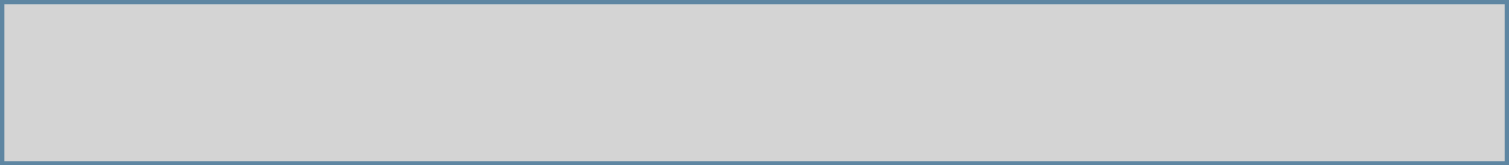 דוא"ל :  yeshiva@sto.org.il אתר הישיבה:www.ytst.co   טל': 02-9914054 פקס: 02-9997560